О внесении изменений врешение Совета Большетиганскогосельского поселения Алексеевского муниципальногорайона от 16 ноября 2018 года № 105«О земельном налоге»В целях приведения в соответствие действующему законодательству, в том числе пп. «а» п.75 ст.2 Федерального закона от 29 сентября 2019 года №325-ФЗ «О внесении изменений в части первую и вторую Налогового кодекса Российской Федерации»Совет Большетиганского сельского поселения решил:1. Внести изменение в Решение Совета Большетиганского сельского поселения Алексеевского муниципального района от 16 ноября 2018 года № 105 «О земельном налоге» следующего содержания:Абзац 2 подпункта 2 пункта 2 дополнить словами «(за исключением земельных участков, приобретенных (предоставленных) для индивидуального жилищного строительства, используемых в предпринимательской деятельности)».2. Настоящее Решение вступает в силу с 1 января 2020 года, но не ранее чем по истечении одного месяца со дня его официального опубликования в сети Интернет на портале муниципальных образований Республики Татарстан.3. С момента вступления в силу настоящего решения признать утратившими силу решения Совета Большетиганского сельского поселения о земельном налоге и решения о внесении изменений в эти решения, принятые до 2018 года.4. Разместить настоящее решение на «Официальном портале правовой информации Республики Татарстан» в информационно-телекоммуникационной сети «Интернет», на сайте поселения на Портале муниципальных образований Республики Татарстан и обнародовать на специальном информационном стенде в здании Совета Большетиганского сельского поселения Алексеевского муниципального района Республики Татарстан.5. Контроль за исполнением настоящего решения оставляю за собой.Глава Большетиганского сельскогопоселения Алексеевского муниципального района,Председатель Совета                                                                      С.З.АхметзяновСОВЕТБОЛЬШЕТИГАНСКОГОСЕЛЬСКОГО ПОСЕЛЕНИЯАЛЕКСЕЕВСКОГО МУНИЦИПАЛЬНОГО РАЙОНА РЕСПУБЛИКИ ТАТАРСТАН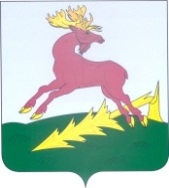 ТАТАРСТАН РЕСПУБЛИКАСЫАЛЕКСЕЕВСКМУНИЦИПАЛЬ РАЙОНЫНЫҢЗУР ТИГӘНӘЛЕ АВЫЛҖИРЛЕГЕ СОВЕТЫРЕШЕНИЕ18.11.2019с. Большие ТиганыКАРАР№ 135